ПРОЕКТ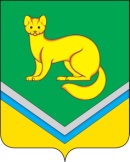 АДМИНИСТРАЦИЯСЕЛЬСКОГО ПОСЕЛЕНИЯ УНЪЮГАНОктябрьского районаХанты – Мансийского автономного округа – ЮгрыПОСТАНОВЛЕНИЕот  __________ г.										№ п.УнъюганО порядке сообщения лицами, замещающими муниципальные должности в Администрациисельского поселения Унъюган, о возникновении личной заинтересованности при исполнении должностных обязанностей, которая приводит или может привести конфликту интересовВ соответствии с частью 4.1 статьи 12.1 Федерального закона от 25.12. 2008 года № 273-ФЗ «О противодействии коррупции», статьей 9.2 Закона Ханты-Мансийского автономного округа – Югры от 25.09.2008 № 86-оз «О мерах по противодействию коррупции в Ханты-Мансийском автономном округе – Югре», уставом сельского поселения Унъюган:           1. Утвердить порядок сообщения лицами, замещающими муниципальные должности в Администрации сельского поселения Унъюган, о возникновении личной заинтересованности при исполнении должностных обязанностей, которая приводит или может привести конфликту интересов согласно приложению.	2. Признать утратившим силу постановление Администрации сельского поселения Унъюган от 22.12.2015 № 437 «О Порядке предотвращения и (или) урегулирования конфликта интересов лицами, замещающими муниципальные должности в Администрации сельского поселения Унъюган».3. Постановление  обнародовать и разместить на официальном сайте Администрации поселения в информационно – телекоммуникационной сети общего пользования (компьютерной сети «Интернет»).           4. Контроль за исполнением постановлением оставляю за собой.  Глава сельского поселения Унъюган 				В.И. ДеркачПриложениек постановлению Администрациисельского поселения Унъюганот…….. №…..Порядок сообщения лицами, замещающими муниципальные должности в Администрации сельского поселения Унъюган, о возникновении личной заинтересованности при исполнении должностных обязанностей, которая приводит или может привести к конфликту интересов(далее - Порядок)1. Настоящий Порядок устанавливает процедуру сообщения лицами, замещающими муниципальные должности в Администрации сельского поселения Унъюган (далее - лица, замещающие муниципальные должности), о возникновении личной заинтересованности, которая приводит или может привести к конфликту интересов.2. Лица, замещающие муниципальные должности обязаны в соответствии с законодательством Российской Федерации о противодействии коррупции сообщать о возникновении личной заинтересованности при исполнении должностных обязанностей, которая приводит или может привести к конфликту интересов, а также принимать меры по предотвращению или урегулированию конфликта интересов.3. Сообщение оформляется в письменной форме в виде уведомления о возникновении личной заинтересованности при исполнении должностных обязанностей, которая приводит или может привести к конфликту интересов.    4. Лица, замещающие муниципальные должности направляют председателю Межведомственного совета сельского поселения Унъюган по противодействию коррупции (далее – координационный орган) уведомление, составленное по форме согласно приложению 1 к Порядку.5. Уведомление подписывает лицо, замещающее муниципальную должность, лично с указанием даты его составления.6. Лицо, замещающее муниципальную должность, подает уведомление любым удобным для него способом (лично или по почте).К уведомлению в обязательном порядке прилагаются все имеющиеся материалы и документы, подтверждающие обстоятельства, доводы и факты, изложенные в уведомлении, а также подтверждающие принятие мер по предотвращению и (или) урегулированию конфликта интересов.     7. Прием и регистрация уведомлений осуществляется отделом правового, социального обеспечения и муниципальной службы.8. Уведомления подлежат обязательной регистрации в журнале регистрации уведомлений о возникновении личной заинтересованности при исполнении должностных обязанностей, которая приводит или может привести к конфликту интересов (далее – далее журнал регистрации уведомлений), составленном по форме согласно приложению 2 к настоящему Порядку.Регистрация уведомления осуществляется в день его поступления. Отказ в регистрации уведомления не допускается.В случае поступления уведомления по почте в праздничный день или выходной день его регистрация осуществляется в рабочий день, следующий за праздничным или выходным днем.Журнал регистрации уведомлений должен быть прошит, пронумерован и заверен печатью.      9. Копия зарегистрированного в установленном порядке уведомления выдается лицу, замещающему муниципальную должность, под роспись либо направляется по почте с уведомлением о вручении.10. Главный специалист отдела правового, социального обеспечения и муниципальной службы  Администрации сельского поселения Унъюган осуществляет предварительное рассмотрение уведомления.В ходе предварительного рассмотрения уведомления главный специалист отдела правового, социального обеспечения и муниципальной службы имеет право получать в установленном порядке от лица, направившего уведомление, пояснения по изложенным в них обстоятельствам, а председатель координационного органа может направлять в установленном порядке запросы в федеральные органы государственной власти, органы государственной власти субъектов Российской Федерации, иные государственные органы, органы местного самоуправления и заинтересованные организации.11. По результатам предварительного рассмотрения уведомления главный специалист отдела правого, социального обеспечения и муниципальной службы Администрации сельского поселения Унъюган подготавливается мотивированное заключение.Уведомление, заключение и другие материалы, полученные в ходе предварительного рассмотрения уведомления, в течение 7 рабочих дней со дня поступления уведомления представляются председателю координационного органа. В случае направления запросов, указанных в абзаце втором пункта 10 настоящего Порядка, уведомление, заключение и другие материалы представляются председателю координационного органа в течение 45 дней со дня поступления.  Указанный срок может быть продлен, но не более чем на 30 дней.Приложение 1к Порядку сообщения лицами, замещающими муниципальные должности в Администрации сельского поселения Унъюган, о возникновении личной заинтересованности при исполнении должностных обязанностей, которая приводит или может привести к конфликту интересов________________________(отметка об ознакомлении)Председателю Межведомственного совета Сельского поселения Унъюган по противодействию коррупцииот______________________________                                           ________________________________                                                   (Ф.И.О. лица, замещающего муниципальную должность,                                                      замещаемая должность)Уведомлениео возникновении личной заинтересованности при исполнениидолжностных обязанностей, которая приводитили может привести к конфликту интересовСообщаю о возникновении у меня личной заинтересованности при исполнении должностных  обязанностей,  которая приводит или может привести к конфликту интересов (нужное подчеркнуть).Обстоятельства, являющиеся основанием возникновения личной заинтересованности: _______________________________________________________________________________________________________Должностные обязанности,  на  исполнение  которых  влияет  или может повлиять личная заинтересованность: _______________________________________________________ ________________________________________________________________________________   Предлагаемые меры по предотвращению или урегулированию конфликта интересов: ______________________________________________________________________________________________________________________________________________________	Намереваюсь   (не   намереваюсь) лично присутствовать на заседании Межведомственного совета сельского поселения Унъюган по противодействию коррупции при рассмотрении настоящего уведомления (нужное подчеркнуть).«__» ________ 20__ г. _____________________  ______________________(подпись лица, замещающего        (расшифровка подписи) муниципальную должность)Приложение № 2к Порядку сообщения лицами, замещающими муниципальные должности Администрации сельскогопоселения Унъюган, о возникновении личной заинтересованности при исполнении должностных обязанностей, которая приводит или может привести к конфликту интересовЖурналрегистрации уведомлений о возникновении личнойзаинтересованности при исполнении должностных обязанностей,которая приводит или может привести к конфликту интересовНачат       «____» ___________ 20___ г.Окончен «____» ___________ 20___ г.На ______ листах.СОГЛАСОВАНИЕпроекта Постановления  Администрации сельского поселения Унъюган____ О порядке сообщения лицами, замещающими муниципальные должности в Администрации сельского поселения Унъюган о возникновении конфликта личной заинтересованности.Исполнитель:Главный специалист: Герасимовская С.В. 48-504________________________________Согласовано:Номер и дата регистрации уведомленияФ.И.О. лица, замещающего муниципальную должность, подавшего уведомлениеКраткое содержание уведомленияФ.И.О. и подпись лица, регистрирующего уведомлениеПримечаниеФ.И.О.         Дата передачи 
на согласованиеРазногласияПодпись, дата  
согласования   Дата возврата 
исполнителюЗаместителя главы поселения Л.В. Балабанова   Заместитель главы поселения О.А. Мальцева  заместителя главы поселения   Н.И. Иванова